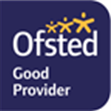 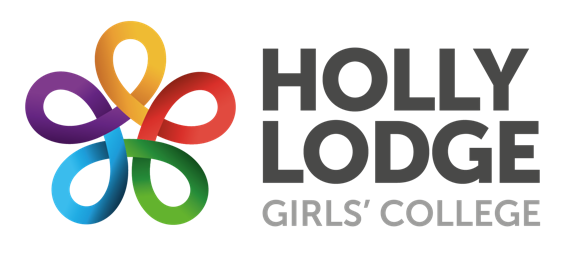 Wednesday January 29th 5.30-7.00The Top 5 reasons you should choose to study with us!